CURRICULUM VITAEGP Dentist, 6+ Years Of Experience, BDS, MOH Eligibility LetterPERSONAL DETAILS:Name	:	Dr. Isra Date of Birth	:	8th March 1985Sex	:	FemaleMarital Status	:	MarriedNationality	:	IndianEmail 	:	Isra.375363@2freemail.com Current Location                                       :      SharjahVisa Status                                                  :      Husband’s VisaUAE Driving License                                 :      Yes LATEST APPOINTMENT:I have independently handled the Dental Department at Smile Gallery Noida and Prakash Hospital with a close colleague. Under our charge the patient input and satisfaction had highly increased bringing with it a successful OPD at the hospital and clinic.Worked as Senior Dental Surgeon for 1 month and 18 days at Smile Gallery Multispecialty Dental Care, NOIDA.  (Aug 2017-Sep 2017) Worked as Senior Consultant Dental Surgeon for 1 year and 4 months at Smile Gallery Multispecialty Dental Care, NOIDA. ( March 2015 – June 2016)SKILL HIGHLIGHTS:  Root Canal Treatment Post & Core Crown and bridge. Removable dentures Scaling / Root Planning Cosmetic Restoration Bleaching of teeth. Traumatic and accidental dental injuries. Veneers/laminates Cosmetic dentistry. Wisdom Molar Extraction (Surgical Extraction) Flap SurgeryWORK EXPERIENCE:        GP DentistExperienced in all aspects of General Dental Practice, including Crowns, Bridges, Root Canal & Gum Treatment.General Dental Surgery, including: Traumatic or accidental dental injury Dental pain or pathology Gum disease & tooth loss Root canal treatment & related pathology Crown & bridgework Denture,Orthodontic follow-ups and checkups Complications in dentistry X-rays in dentistry Consent in dentistry Cosmetics in dentistry Infections in dentistry Professional negligence in dentistry All matters related to dental surgery: Teeth Jaws Facial skeleton & associated structures My special field of dental expertise is ENDODONTICS (root canal treatment) & RESTORATIVE DENTISTRY (crown & bridge rehabilitation).Diagnosis and treatment planning of premalignant oral lesions.Available on call for emergencies, prescribing medicines, educating patients on oral healthcare.EDUCATIONAL QUALIFICATION:Qualification 	Board /University	Year of Passing     B.D.S 	Rajiv Gandhi University of                         2009(Bachelor Of Dental Surgery)              Health Sciences, Karnataka	PROFESSIONAL EXPERIENCE:Have nearly 7 years of clinical experience through working in private clinics and hospitals.Worked as Dental Surgeon for 2 years and 4 months at Ratra’s Multispecialty & Cosmetic Dental Centre, NOIDA, INDIA. (Nov 2009 – Feb 2012)Worked as Dental Surgeon for 1 year at Dental Pulse Advanced Multispecialty Clinic, NOIDA, INDIA  (Jan 2012 – Dec 2012)Worked as Senior Dental Surgeon for 1 year at Prakash Hospital Pvt Ltd, NOIDA, INDIA   (Jan 2013- Dec 2013)Worked as Senior Dental Surgeon for 11 months at Forsan Healthcare Pvt Ltd – Dental Life, Saket, New Delhi, INDIA.( Apr 2014 – Feb 2015)Worked as Senior Dental Surgeon for 1 year 4 months at Smile Gallery Multispecialty Dental Care, NOIDA, INDIA. (Mar 2015 – Jun 2016)Worked as Senior Dental Surgeon for 2 months at Smile Gallery Multispecialty Dental Care, NOIDA, INDIA. (Aug 2017 – Sep 2017)CERTIFICATE COURSE:
I have attended a certificate course in Endodontics and Restorative Dentistry for a period of 6 months at Dental Study Circle, New Delhi from Jan 2010- June 2010 which has made me adept at various endodontic and restorative procedures both traditional and modern.CONFERENCES/WORKSHOPS:Attended symposium on Implantology held on 28th August 2009 by Dr. Lanka  Mahesh at M.R. Ambedkar Dental College and Hospital, Bangalore.Attended training workshop on the “The impact of technology on modern endodontic technique” on 13th May 2010 by Dr. Julian Webber through IDA and DENTSPLY Academy.Attended training workshop on the “Achieving and ensuring tissue stability prerequisites for the long term implant success” on 13th May 2010 by Dr. Georg-Hubertus & Dr. Paul Weigl through IDA and DENTSPLY Academy.Attended a training course on Basic Skills- CPR on 31st August 2014 by Dr. Asif Sattar through 24x7 Medical Service, New Delhi.Have attended many preventive and community camps where free dental checkups and treatment have been provided to schools and underprivileged sections of the society from 2009-2017.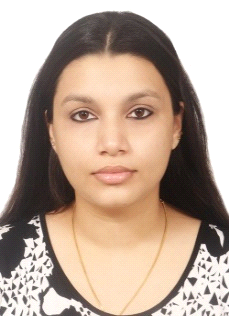 